BroccolisoepFotorecept 1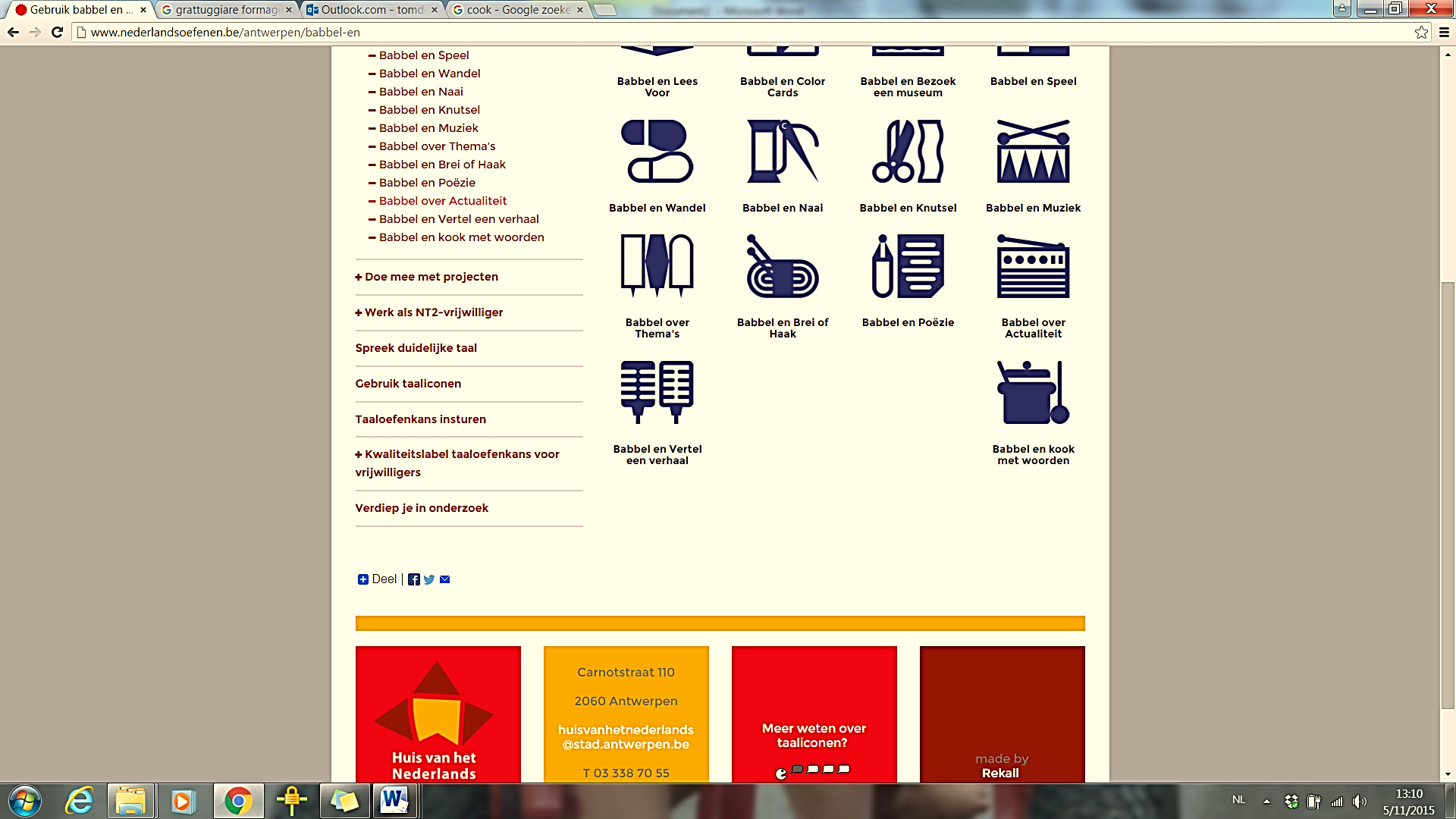 STAP 1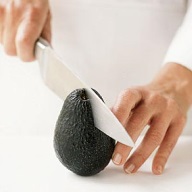 +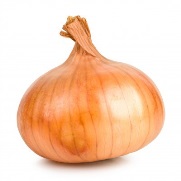 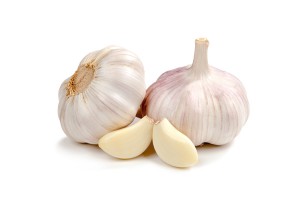 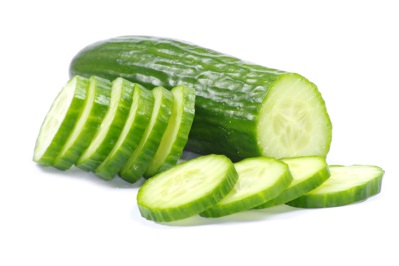 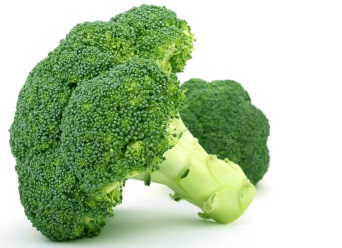 STAP 2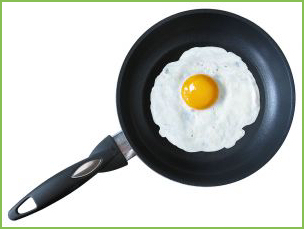 +STAP 3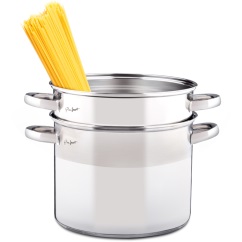 +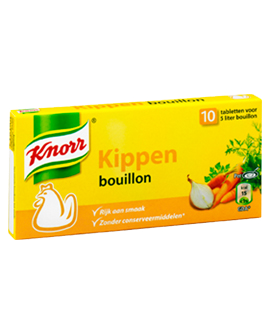 STAP 4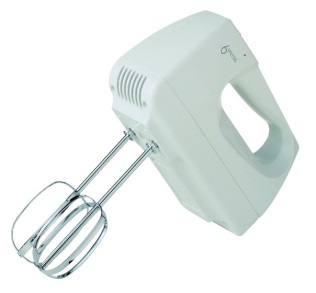 +STAP 5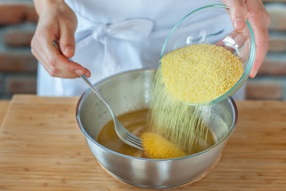 +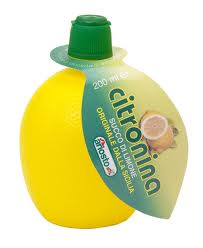 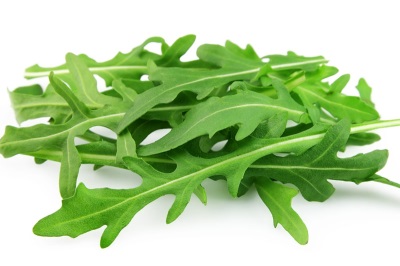 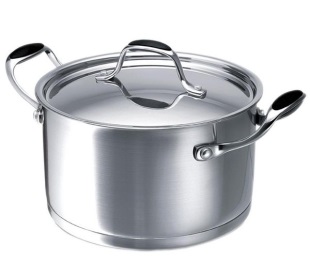 STAP 6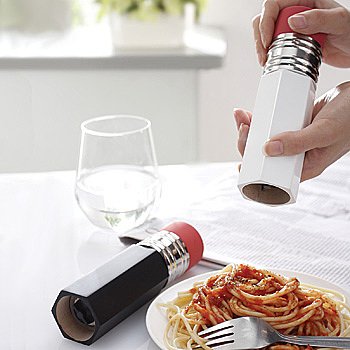 +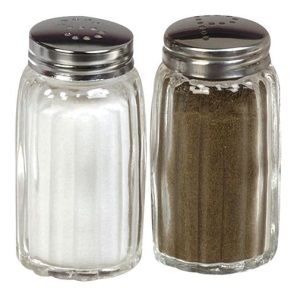 